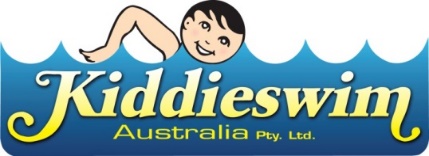 DIRECT DEBIT INFORMATIONFirst Swimmer - $23.00 per lesson, 	Additional Swimmers - $21.00 per lessonDebits will be processed on the 1st of each monthSWIMS BY CALENDAR MONTHSwim School Closure Dates    Spring Holidays:           Sun 17th Sep – Sun 1st Oct                                       Melbourne Cup Day:     Tues 7th Nov    Summer Holidays:       Thu 21st Dec – Sun 21st Jan                                   Australia Day:                 Fri 26th Jan    Easter Holidays:           Fri 29th March – Sun 14th April	       Labour Day:                     Mon 11th March    Winter Holidays:          Sun 30th June – Sun 9th Jul                       ANZAC Day:                     Thurs 25th April                                                                                                                   King’s Birthday:              Mon 10th JunMonTueWedThuFriSatJuly 2023433333FirstAdditional$92.00$84.00$69.00$63.00$69.00$63.00$69.00$63.00$69.00$63.00$69.00$63.00Aug 2023455544First Additional$92.00$84.00$115.00$105.00$115.00$105.00$115.00$105.00$92.00$84.00$92.00$84.00Sep 2023222233FirstAdditional$46.00$42.00$46.00$42.00$46.00$42.00$46.00$42.00$69.00$63.00$69.00$63.00Oct 2023554444FirstAdditional$115.00$105.00$115.00$105.00$92.00$84.00$92.00$84.00$92.00$84.00$92.00$84.00Nov 2023435544FirstAdditional$92.00$84.00$69.00$63.00$115.00$105.00$115.00$105.00$92.00$84.00$92.00$84.00Dec 2023333233FirstAdditional$69.00$63.00$69.00$63.00$69.00$63.00$46.00$42.00$69.00$63.00$69.00$63.00Jan 2024222101FirstAdditional$46.00$42.00$46.00$42.00$46.00$42.00$23.00$21.00$0.00$0.00$23.00$21.00Feb 2024444544First Additional$92.00$84.00$92.00$84.00$92.00$84.00$115.00$105.00$92.00$84.00$92.00$84.00March 2024344444FirstAdditional$69.00$63.00$92.00$84.00$92.00$84.00$92.00$84.00$92.00$84.00$92.00$84.00Apr 2024332122FirstAdditional$69.00$63.00$69.00$63.00$46.00$42.00$23.00$21.00$46.00$42.00$46.00$42.00May 2024445554FirstAdditional$92.00$84.00$92.00$84.00$115.00$105.00$115.00$105.00$115.00$105.00$92.00$84.00June 2024444445FirstAdditional$92.00$84.00$92.00$84.00$92.00$84.00$92.00$84.00$92.00$84.00$115.00$105.00